AAHI-South Sudan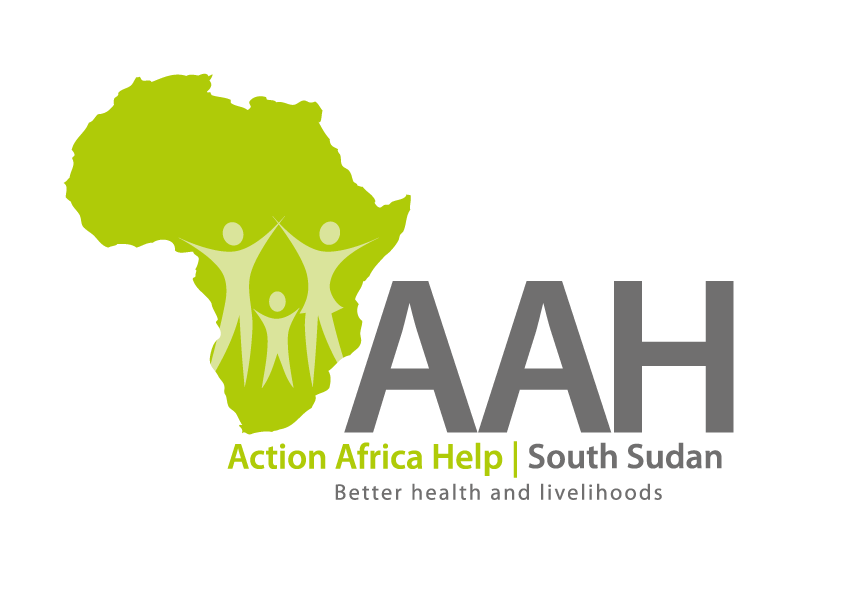 Juba Office: Hai Gabat – Opp JIT SupermarketBehind South Sudan Customs, Tel: +211 925 478 457Email: ssudan@actionafricahelp.orgWebsite: www.actionafricahelp.orgBackgroundAction Africa Help International (AAH-I) is a nongovernmental and nonprofit making Organization operating in South Sudan with a mission to support disadvantaged Communities to sustainably improve their standard of living through Community empowerment approach in partnership with stakeholders. AAH-I implements Primary Health Care, Agriculture, Humanitarian aid projects and Capacity Building.The organization is calling for quotations from reputable companies for provision of the following construction services in Juba.The deadline for submission is Friday the 12th August, 2022, at 4:00 pm Local Time.More information on the tender to be picked from AAHI/UNHCR Juba logistic base.INVITATION TO TENDER DETAILSLOCATION OF THE TENDERProvision of labour and materials for construction of drainage structures for workshop at Juba OfficeAAHI/UNHCR Juba Logistic base 